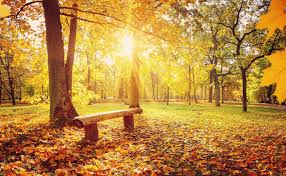 Jak uniknąć jesiennego przeziębienia? W okresie jesiennym nasze samopoczucie znacznie się pogarsza. Jest coraz mniej słońca, temperatura zaczyna spadać. Pojawiają się zimny wiatr, deszcz, a my nie zawsze ubieramy się odpowiednio do pogody wtedy nasz organizm jest osłabiony i może nas dopaść przeziębienie.Oto kilka prostych rad jak uniknąć jesiennego przeziębienia: Zadbajmy o to, aby organizm dostawał odpowiednią dawkę snu. 
Osiem godzin snu dziennie to zdrowa ilość.Po przebudzeniu i wstaniu z łóżka, wykonaj jakieś ćwiczenie, np. 
zrób 3 pajacyki, 3 przysiady, 3 podskoki.Przed wyjściem z domu zjedz śniadanie. Zadbaj o to aby było one pożywne ale niezbyt obciążające żołądek. Dostarcz swojemu organizmowi witamin 
i substancji odżywczych.Zadbaj o odpowiednią odzież. Wysłuchaj prognozy pogody lub wyjrzyj przez okno aby ubrać ubranie adekwatne do panujących warunków atmosferycznych. Wybieraj ubrania które nie krępują ruchów oraz nie przegrzewają organizmu.W trakcie dnia wybierz się na co najmniej 30 minutowy spacer.Staraj się zdrowo odżywiać, zasilając organizm w witaminy i minerały 
z naturalnych produktów  aby wzmocnić swój organizm, zgodnie z porzekadłem ,,Lepiej zapobiegać niż leczyć”.Każdego dnia uśmiechaj się do swoich bliskich, co sprawi, że jesienna plucha i słota nie będzie strasznaPamiętaj!!!Przeziębienia nie można lekceważyć! Takie zachowanie może doprowadzić do wielu powikłań: zapalenia zatok, zapalenia płuc i oskrzeli, grypy, zaburzeń wzroku i słuchu , zaburzeń funkcjonowania mózgu a nawet chorób układu sercowo- naczyniowego.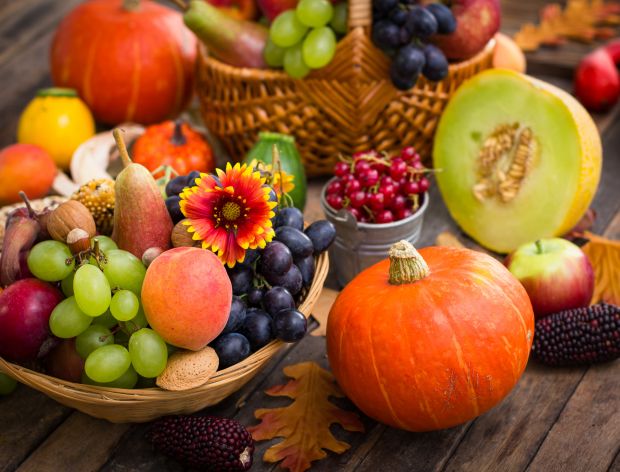 Unikaj przyjmowania ilości leków, które wydają Ci się odpowiednie,  w sytuacji niepewności zgłoś się do lekarza.Źródło:https://www.medonet.pl/magazyny/kompendium-wiedzy-o-bolu,jak-walczyc-z-jesiennym-przeziebieniem-,film,70986158.html
https://parenting.pl/jesienne-przeziebienie-jak-go-uniknac
https://parenting.pl/bledy-najczesciej-popelniane-w-czasie-przeziebienia